PEMERINTAH KABUPATEN DAIRI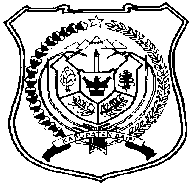  KECAMATAN SIEMPAT NEMPUJln.SISINGAMANGARAJA No.01                                                                BUNTURAJA	       	  	Kode Pos 22261Bunturaja,        Agustus 2021KepadaNomor	: 800/					Yth.	BUPATI DAIRISifat		: Penting					cq. Kepala Badan KepegawaianLampiran	: -				 		      Pengembangan Sumber Daya Hal		: Penyampaian Data ASN			      Manusia Kab.Dairi			di -SidikalangMemenuhi Surat Bupati Dairi Nomor : 800/1804 tanggal 20 Agustus 2021 perihal Permintaan Data ASN. Sehubungan dengan hal tersebut diatas bahwa data Pegawai Negeri Sipil yang memiliki hubungan tali perkawinan dan hubungan darah secara langsung tidak ada di Unit Kerja Kantor Camat Siempat Nempu.			Demikian disampaikan untuk bahan seperlunya.CAMATLANDONG NAPITU, S.IPPEMBINANIP. 19761207 200312 1 007PEMERINTAH KABUPATEN DAIRI KECAMATAN SIEMPAT NEMPUJln.SISINGAMANGARAJA No.01BUNTURAJA	       	  	Kode Pos 22261Bunturaja,        November 2021Nomor	: 452.1/					KepadaSifat		: Penting 				Yth :	Pendeta HKBP Ressort  Lampiran	: -						Adian NangkaHal		: Permohonan Tempat Pelaksanaan	di -		  Diakonia Natal Pemkab Dairi			Tempat		Menindaklanjuti hasil rapat hari Selasa tanggal 02 November 2021 yang dipimpin oleh Asisten Pemerintahan dan Kesra Sekretariat Daerah Kab.Dairi, dimana Diakonia Natal akan dilaksanakan oleh Pemerintah Kabupaten Dairi di seluruh Kecamatan se-Kabupaten Dairi, dan untuk Kecamatan Siempat Nempu rencananya akan dilaksanakan pada hari Kamis 02 Desember 2021. 		Sehubungan dengan hal tersebut diatas kami mohon kepada Bapak Pendeta kiranya Gereja HKBP Ressort  Adian Nangka menjadi tempat pelaksanaan Diakonia Natal tersebut.		Demikian disampaikan atas kerja sama yang baik diucapkan terima kasih.CAMAT,LANDONG NAPITU, S.IPPEMBINANIP.19761207 200312 1 007		